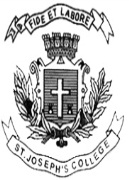 ST. JOSEPH’S COLLEGE (AUTONOMOUS), BENGALURU-27B.A. POLITICAL SCIENCE – VI SEMESTERSEMESTER EXAMINATION: APRIL 2022(Examination conducted in July, 2022)PS 6218: Advanced Public Administration                    Time- 2 ½ hrs		                                     	        Max Marks-70                                 This question paper contains 1 printed page and three parts					Part- AI Answer any Four of the following questions in about 60 words each        (4x4=16)What are Elements of Comparative Public Administration? Define Budget. Highlight its importance. What is Zero Hour in the  Indian Parliamentary system?What are the Recommendations of L.M.Singhvi Committee? Trace the origin of the modern concept of Good governance.                                                            Part-B II Answer any Three of the following questions in about 150 words each (3x8=24)Bring out the features of New Public Administration as summed up by George Frederickson. Explain the different types of Cut motions which can be moved during the enactment of the budget. Discuss the Popular control over Public Administration. What are the Salient features of the seventy fourth constitutional Amendment Act?          Part-C I Answer any Two of the following questions in about 250 words each (2x15=30)Critically examine Public Choice theory. Write about the appointment and Independence of office of Comptroller and Auditor General of India. What are the functions of CAG? Trace the Evolution of the Institution of Lokpal in India   Write short notes on: (In about 80 words each)   (a) Urban Local bodies in Karnataka    (b) Right to Information Act, 2005.   (c)  Suraksha Bhīma yojana      PSA 6218 _A_ 22